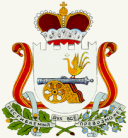 	АДМИНИСТРАЦИЯ ИГОРЕВСКОГО СЕЛЬСКОГО ПОСЕЛЕНИЯХОЛМ-ЖИРКОВСКОГО РАЙОНА СМОЛЕНСКОЙ ОБЛАСТИП О С Т А Н О В Л Е Н И Е                от 13.11.2017г.   № 57Об утверждении Порядка определения платы по соглашению об установлении сервитута в отношенииземельных участков, находящихся в собственности Игоревского сельскогопоселения Холм-Жирковского районаСмоленской областиВ целях реализации подпункта 3 пункта 2 статьи 39.25 Земельного кодекса Российской Федерации, администрация Игоревского сельского поселения Холм-Жирковского района Смоленской областиПОСТАНОВЛЯЕТ:1. Утвердить Порядок определения платы по соглашению об установлении сервитута в отношении земельных участков, находящихся в собственности Игоревского сельского поселения Холм-Жирковского района Смоленской области (приложение).2. Настоящее постановление обнародовать на информационном стенде и разместить на официальном сайте Администрации Игоревского сельского поселения Холм-Жирковского района Смоленской области в информационно-телекоммуникационной сети «Интернет».3. Контроль за исполнением данного постановления оставляю за собой.4. Настоящее постановление вступает в силу со дня его подписания.Глава муниципального образованияИгоревского сельского поселенияХолм-Жирковского района Смоленской области                                                             Т.А.СеменоваПорядокопределения платы по соглашению об установлении сервитута в отношении земельных участков, находящихся в собственностиИгоревского сельского поселения Холм-Жирковского района Смоленской области1. Настоящий Порядок устанавливает правила определения платы по соглашению об установлении сервитута в отношении земельных участков, находящихся в собственности Игоревского сельского поселения Холм-Жирковского района Смоленской области (далее – земельные участки), если иное не установлено федеральными законами.2. Размер ежегодной платы по соглашению об установлении сервитута в отношении земельных участков определяется независимым оценщиком в соответствии с законодательством Российской Федерации об оценочной деятельности. 3. Размер ежегодной платы по соглашению об установлении сервитута, заключенному в отношении земельных участков, предоставленных в постоянное (бессрочное) пользование, либо в пожизненное наследуемое владение, либо в аренду, может быть определен как разница рыночной стоимости указанных прав на земельный участок до и после установления сервитута, которая определяется независимым оценщиком в соответствии с законодательством Российской Федерации об оценочной деятельности.4. В случае установления сервитута в интересах органа государственной власти, органа местного самоуправления, государственного или муниципального учреждения размер платы по соглашению об установлении сервитута в отношении земельных участков определяется в размере земельного налога за эти земельные участки за каждый год срока действия такого сервитута.5. Смена правообладателя земельного участка не является основанием для пересмотра размера платы по соглашению об установлении сервитута, определенного в соответствии с настоящим Порядком.6. В случае, если сервитут устанавливается в отношении части земельного участка, размер платы по соглашению об установлении сервитута определяется пропорционально площади этой части земельного участка в соответствии с настоящими Порядком.УТВЕРЖДЕНОпостановлением Администрации Игоревского сельского поселения Холм-Жирковского  района Смоленской областиот 13.11.2017г.  № 57